Тема: Счёт и сравнениеЗадачи:Закреплять представления о том, что результат счета не зависит от качественных признаков предмета. Упражнять в умении сравнивать предметы по величине (в пределах 5), раскладывать их в убывающем и возрастающем порядке, обозначать результаты сравнения соответствующими словами. Совершенствовать умение ориентироваться в пространстве, обозначать пространственные отношения относительно себя соответствующими словами.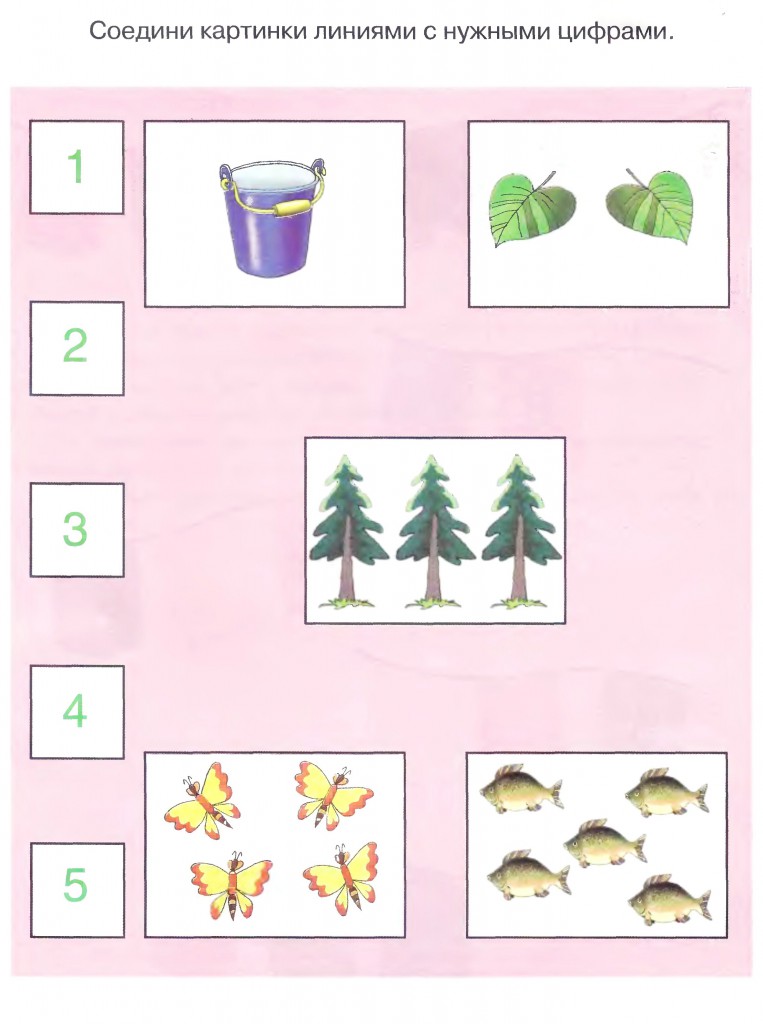 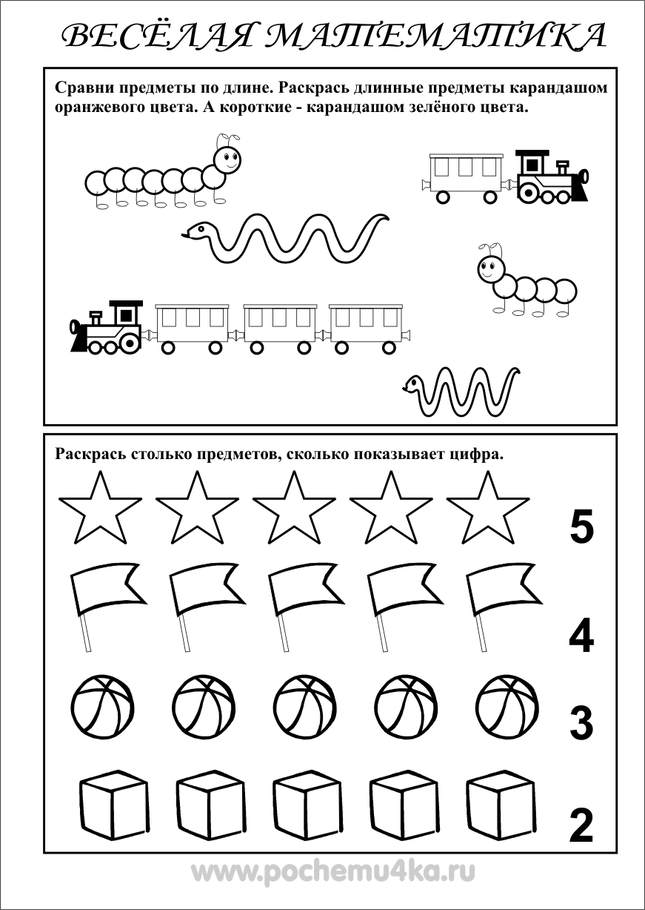 